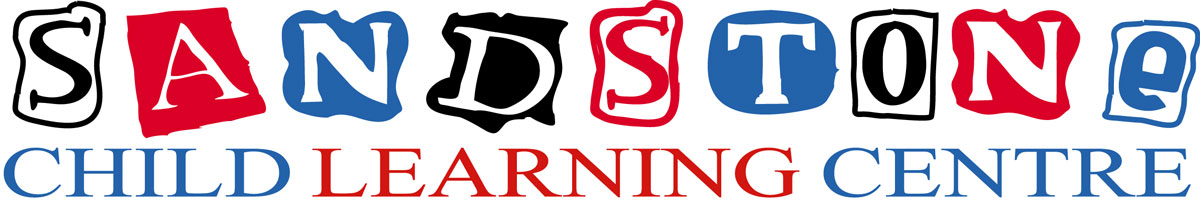 Program Closure Dates for 2023Dear Parents:Here are the list of Holidays in 2023 that our Daycare will remain closed.Please make alternate childcare arrangements if you happen to be working on any of the above dates – especially April 10, 2023 (Easter Monday), August 7, 2023 (Heritage Day), and from Dec 25th 2023 to Jan 1, 2024 when the Daycare will remain closed. Please mark your calendars. DateDateDayHolidayFebruary 20February 20MondayFamily DayApril 7April 7FridayGood FridayApril 10April 10MondayEaster MondayMay 22May 22MondayVictoria DayAugust 7August 7MondayHeritage DaySeptember 4September 4MondayLabour DayOctober 9October 9MondayThanksgivingDec 25, 2023 - Jan 2, 2024: Christmas Closure: We will close at 6pm on Friday, Dec 22, 2023 and re-open on Tuesday, Jan 2, 2024 at 6:30 am.Dec 25, 2023 - Jan 2, 2024: Christmas Closure: We will close at 6pm on Friday, Dec 22, 2023 and re-open on Tuesday, Jan 2, 2024 at 6:30 am.Dec 25, 2023 - Jan 2, 2024: Christmas Closure: We will close at 6pm on Friday, Dec 22, 2023 and re-open on Tuesday, Jan 2, 2024 at 6:30 am.